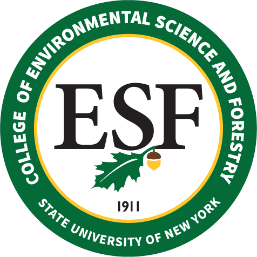 BOARD OF TRUSTEES MEETINGFriday, December 10, 2021PROPOSED RESOLUTIONRESOLVED that the Minutes of the Board of Trustees meeting held on September 24, 2021, be and hereby are approved as previously circulated.